国家和首都: Capitals and countriesThis activity helps students to remember the capital cities of numerous countries. There are many countries and capitals on this worksheet. The students are not expected to get to know all of them. Please adapt this worksheet (choose a few of them) for your own use. The pinyin of the countries and cities is listed on a separate page for your reference. You can choose to use them according to your preference.  Before class, make one copy of the worksheet for each group of three.ProcedureSplit the class into groups of three.Hand each group a set of cards. Tell the students to separate the country cards (blue) and the capital cards (white) into two piles. The two pile should be spread out face down on the table. The first student chooses one card from each pile and shows the two cards to the group.The student then makes a sentence using the two cards, e.g. 泰国首都是曼谷。/曼谷是泰国首都。If the statement is true, the other group members agree and the student keeps the cards.If it is not true, the student puts them back in the same place they came from.If the students are unsure about the correct answer, they can ask you for help.The students must try to remember the location of the cards. This will help them win the game. The student who has the most pairs of cards at the end of the game is the winner. 埃及希腊雅典圣地亚哥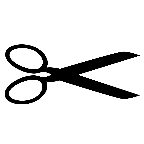 北朝鲜埃塞俄比亚亚的斯亚贝巴吉隆坡墨西哥伊朗东京雷克雅維克马来西亚阿根廷特里波利斯新德里新西兰比利时哥本哈根惠灵顿古巴丹麦布宜諾斯艾利斯加德滿都智利利比亚平壤墨西哥城印度尼西亚巴西金边巴西利亞尼泊尔冰岛布鲁塞尔雅加达巴基斯坦越南开罗伊斯兰堡印度泰国哈瓦那德黑兰澳大利亚柬埔寨北京莫斯科日本中国坎培拉河内俄罗斯津巴布韦曼谷哈拉雷āijíxīlàyǎdiǎnshèngdìyàgēběi cháoxiǎnāisāi'ébǐyǎyà de sī yà bèi bājílóngpōmòxīgēyīlǎngdōngjīngléi kè yǎ wéi kèmǎláixīyàāgēntíngtè lǐ bō lì sīxīndélǐxīnxīlánbǐlìshígēběnhāgēnhuìlíngdùngǔbādānmàibù yí nuò sī ài lì sījiādémǎndūzhìlìlìbǐyǎpíngrǎngmòxīgē chéngyìndùníxīyàbāxījīnbiānbāxī lì yǎníbó'ěrbīngdǎobùlǔsài'ěryǎjiādábājīsītǎnyuènánkāiluóyīsīlánbǎoyìndùtàiguóhāwǎnàdéhēilánàodàlìyǎjiǎnpǔzhàiběijīngmòsīkērìběnzhōngguókǎn péi lāhénèièluósījīnbābùwéimàngǔhā lā léi